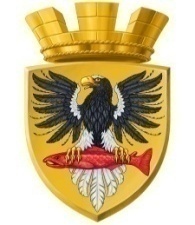                           Р О С С И Й С К А Я   Ф Е Д Е Р А Ц И ЯКАМЧАТСКИЙ КРАЙП О С Т А Н О В Л Е Н И ЕАДМИНИСТРАЦИИ ЕЛИЗОВСКОГО ГОРОДСКОГО ПОСЕЛЕНИЯот  22 .08. 2018 г.				                №  1253 -п        г. Елизово              Руководствуясь ст. 32 Жилищного кодекса Российской Федерации,  ст. 14 Федерального закона от 06.10.2003 № 131-ФЗ «Об общих принципах организации местного самоуправления в Российской Федерации», Уставом Елизовского городского поселения, в целях реализации Подпрограммы 5 «Переселение граждан из аварийных  жилых домов  и непригодных для проживания жилых помещений в Елизовском городском поселении в 2018 году» муниципальной программы «Обеспечение доступным и комфортным жильем жителей Елизовского городского поселения в 2018 году», утвержденную постановлением администрации Елизовского городского поселения от 11.10.2017 №976 и принимая во внимание свидетельство о государственной регистрации права собственности 41 КО 045156  от 24.07.2003,       ПОСТАНОВЛЯЮ:              1. Управлению имущественных отношений администрации Елизовского городского поселения произвести изъятие жилого помещения №3 в аварийном жилом доме по ул. Магистральной д.3  в г.Елизово  путем выкупа.        2. Произвести оплату выкупной стоимости за изымаемое жилое помещение  по ул. Магистральной д.3  кв.3 согласно договора купли-продажи, заключенного с собственником изымаемого  жилого помещения  Масловой Лидией Николаевной, в размере 2 194 500 руб.      3. Управлению делами администрации Елизовского городского поселения опубликовать (обнародовать) настоящее постановление в средствах массовой информации и разместить в информационно-телекоммуникационной сети «Интернет» на официальном сайте администрации Елизовского городского поселения.4. Настоящее постановление вступает в силу после его официального опубликования (обнародования).5. Контроль за исполнением настоящего постановления возложить на руководителя Управления имущественных отношений администрации Елизовского городского поселения.ВрИО Главы  администрацииЕлизовского городского поселения                                                    Д.Б.Щипицын                                                                                                        Приложение                                                                                          к постановлению администрации                                                                                         Елизовского городского поселения                                                    От 27 .12. 2017          №-1343 -пОб изъятии жилого помещения № 3 в аварийном жилом  доме по ул. Магистральной  д. 3 в г. Елизово путем выкупа  № п/пАдрес изымаемого жилого                                                                                                            помещения, ФИО собственникаПлощадь                                       (м2)Выкупная стоимость (руб.)1.ул. Магистральная д.5 кв.1собственник- Храпачева А.С. 51,73 477 000,002.ул. Завойко д.26  кв.1собственник-Васильченко Н.П.. 24,41 592 000,003.ул. Завойко д.26  кв.2собственник-Васильченко Н.П  30,41 983 000,00